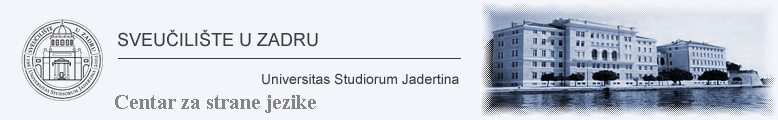  IZVEDBENI PLAN ak. god. 2018./2019.Nastavnik:mr.sc. Vesna ŠimičevićNaziv ustrojbene jediniceCENTAR ZA STRANE JEZIKECENTAR ZA STRANE JEZIKECENTAR ZA STRANE JEZIKECENTAR ZA STRANE JEZIKECENTAR ZA STRANE JEZIKECENTAR ZA STRANE JEZIKEŠifra i naziv kolegija JEN204 Engleski  jezik  struke IVJEN204 Engleski  jezik  struke IVJEN204 Engleski  jezik  struke IVJEN204 Engleski  jezik  struke IVJEN204 Engleski  jezik  struke IVJEN204 Engleski  jezik  struke IVStatus kolegijaObvezatniObvezatniObvezatniObvezatniObvezatniObvezatniGodina22SemestarSemestarIVIVECTS bodovi444444Nastavnikmr.sc. Vesna Šimičević,  predavačmr.sc. Vesna Šimičević,  predavačmr.sc. Vesna Šimičević,  predavačmr.sc. Vesna Šimičević,  predavačmr.sc. Vesna Šimičević,  predavačmr.sc. Vesna Šimičević,  predavače-mailvesna.simicevic@unizd.hr vesna.simicevic@unizd.hr vesna.simicevic@unizd.hr vesna.simicevic@unizd.hr vesna.simicevic@unizd.hr vesna.simicevic@unizd.hr vrijeme konzultacijautorak 12h15'-13h15' utorak 12h15'-13h15' utorak 12h15'-13h15' utorak 12h15'-13h15' utorak 12h15'-13h15' utorak 12h15'-13h15' Suradnik / asistente-mailvrijeme konzultacijaMjesto izvođenja nastaveJurja Bijankinija 2Jurja Bijankinija 2Jurja Bijankinija 2Jurja Bijankinija 2Jurja Bijankinija 2Jurja Bijankinija 2Oblici izvođenja nastavepredavanja i vježbepredavanja i vježbepredavanja i vježbepredavanja i vježbepredavanja i vježbepredavanja i vježbeNastavno opterećenje P+S+V(15+0+30)(15+0+30)(15+0+30)(15+0+30)(15+0+30)(15+0+30)Način provjere znanja i polaganja ispitaTijekom semestra studenti su dužni uraditi 3 zadaće i jedan seminarski rad, svaka zadaća vrijedi 15%  i seminarski rad vrijedi  15% od ukupnog rezultata pismenog ispita. Na kraju semestra se drži završni pismeni ispit koji vrijedi 40% od ukupnog rezultata pismenog ispita, a nakon pismenog ispita student pristupa usmenom ispitu. Ukupni rezultat pismenog ispita čini 70% cjelokupnog ispita. Usmeni ispit čini 20% cjelokupnog ispita. Sudjelovanje u nastavi (prisutnost, aktivnost, domaće zadaće) čini 10% cjelokupnog ispita. Uspjeh na svim zadaćama, pismenom ispitu i usmenom ispitu se izražava postotcima. Nastavnik zadržava pravo osloboditi određene studente pismenog i/ili usmenog ispita. Rezultati se unose u ispitnu knjigu koja se nakon svake pismene zadaće i nakon prvog termina pismenog ispita objavljuje na mrežnim stranica CSJ i na sustavu MerlinTijekom semestra studenti su dužni uraditi 3 zadaće i jedan seminarski rad, svaka zadaća vrijedi 15%  i seminarski rad vrijedi  15% od ukupnog rezultata pismenog ispita. Na kraju semestra se drži završni pismeni ispit koji vrijedi 40% od ukupnog rezultata pismenog ispita, a nakon pismenog ispita student pristupa usmenom ispitu. Ukupni rezultat pismenog ispita čini 70% cjelokupnog ispita. Usmeni ispit čini 20% cjelokupnog ispita. Sudjelovanje u nastavi (prisutnost, aktivnost, domaće zadaće) čini 10% cjelokupnog ispita. Uspjeh na svim zadaćama, pismenom ispitu i usmenom ispitu se izražava postotcima. Nastavnik zadržava pravo osloboditi određene studente pismenog i/ili usmenog ispita. Rezultati se unose u ispitnu knjigu koja se nakon svake pismene zadaće i nakon prvog termina pismenog ispita objavljuje na mrežnim stranica CSJ i na sustavu MerlinTijekom semestra studenti su dužni uraditi 3 zadaće i jedan seminarski rad, svaka zadaća vrijedi 15%  i seminarski rad vrijedi  15% od ukupnog rezultata pismenog ispita. Na kraju semestra se drži završni pismeni ispit koji vrijedi 40% od ukupnog rezultata pismenog ispita, a nakon pismenog ispita student pristupa usmenom ispitu. Ukupni rezultat pismenog ispita čini 70% cjelokupnog ispita. Usmeni ispit čini 20% cjelokupnog ispita. Sudjelovanje u nastavi (prisutnost, aktivnost, domaće zadaće) čini 10% cjelokupnog ispita. Uspjeh na svim zadaćama, pismenom ispitu i usmenom ispitu se izražava postotcima. Nastavnik zadržava pravo osloboditi određene studente pismenog i/ili usmenog ispita. Rezultati se unose u ispitnu knjigu koja se nakon svake pismene zadaće i nakon prvog termina pismenog ispita objavljuje na mrežnim stranica CSJ i na sustavu MerlinTijekom semestra studenti su dužni uraditi 3 zadaće i jedan seminarski rad, svaka zadaća vrijedi 15%  i seminarski rad vrijedi  15% od ukupnog rezultata pismenog ispita. Na kraju semestra se drži završni pismeni ispit koji vrijedi 40% od ukupnog rezultata pismenog ispita, a nakon pismenog ispita student pristupa usmenom ispitu. Ukupni rezultat pismenog ispita čini 70% cjelokupnog ispita. Usmeni ispit čini 20% cjelokupnog ispita. Sudjelovanje u nastavi (prisutnost, aktivnost, domaće zadaće) čini 10% cjelokupnog ispita. Uspjeh na svim zadaćama, pismenom ispitu i usmenom ispitu se izražava postotcima. Nastavnik zadržava pravo osloboditi određene studente pismenog i/ili usmenog ispita. Rezultati se unose u ispitnu knjigu koja se nakon svake pismene zadaće i nakon prvog termina pismenog ispita objavljuje na mrežnim stranica CSJ i na sustavu MerlinTijekom semestra studenti su dužni uraditi 3 zadaće i jedan seminarski rad, svaka zadaća vrijedi 15%  i seminarski rad vrijedi  15% od ukupnog rezultata pismenog ispita. Na kraju semestra se drži završni pismeni ispit koji vrijedi 40% od ukupnog rezultata pismenog ispita, a nakon pismenog ispita student pristupa usmenom ispitu. Ukupni rezultat pismenog ispita čini 70% cjelokupnog ispita. Usmeni ispit čini 20% cjelokupnog ispita. Sudjelovanje u nastavi (prisutnost, aktivnost, domaće zadaće) čini 10% cjelokupnog ispita. Uspjeh na svim zadaćama, pismenom ispitu i usmenom ispitu se izražava postotcima. Nastavnik zadržava pravo osloboditi određene studente pismenog i/ili usmenog ispita. Rezultati se unose u ispitnu knjigu koja se nakon svake pismene zadaće i nakon prvog termina pismenog ispita objavljuje na mrežnim stranica CSJ i na sustavu MerlinTijekom semestra studenti su dužni uraditi 3 zadaće i jedan seminarski rad, svaka zadaća vrijedi 15%  i seminarski rad vrijedi  15% od ukupnog rezultata pismenog ispita. Na kraju semestra se drži završni pismeni ispit koji vrijedi 40% od ukupnog rezultata pismenog ispita, a nakon pismenog ispita student pristupa usmenom ispitu. Ukupni rezultat pismenog ispita čini 70% cjelokupnog ispita. Usmeni ispit čini 20% cjelokupnog ispita. Sudjelovanje u nastavi (prisutnost, aktivnost, domaće zadaće) čini 10% cjelokupnog ispita. Uspjeh na svim zadaćama, pismenom ispitu i usmenom ispitu se izražava postotcima. Nastavnik zadržava pravo osloboditi određene studente pismenog i/ili usmenog ispita. Rezultati se unose u ispitnu knjigu koja se nakon svake pismene zadaće i nakon prvog termina pismenog ispita objavljuje na mrežnim stranica CSJ i na sustavu MerlinPočetak nastave4.03.2019.4.03.2019.Završetak nastaveZavršetak nastave7.06.2019.7.06.2019.Kolokviji1. termin2. termin2. termin3. termin3. termin4. terminKolokvijiVidi nast. temeIspitni rokovi1. termin2. termin2. termin3. termin3. termin4. terminIspitni rokoviVidi rasporedCiljevi kolegijaStjecanje jezičnih vještina iz područja engleskog jezika struke za pomorce na B2 razini.Stjecanje jezičnih vještina iz područja engleskog jezika struke za pomorce na B2 razini.Stjecanje jezičnih vještina iz područja engleskog jezika struke za pomorce na B2 razini.Stjecanje jezičnih vještina iz područja engleskog jezika struke za pomorce na B2 razini.Stjecanje jezičnih vještina iz područja engleskog jezika struke za pomorce na B2 razini.Stjecanje jezičnih vještina iz područja engleskog jezika struke za pomorce na B2 razini.Ishodi učenjaKonsolidiranje jezičnih struktura i gramatike; usvajanje osnovnih tehnika čitanja stručne literature; usvajanje tehnike pisanja sažetaka i seminarskih radova na zadanu stručnu temu; razvijanje vještine govorenja o stručnim temama koristeći vokabular struke; samostalno prezentiranje određene teme iz struke na zadanu temu (speech three to five minutes), komunikacija na brodu koristeći pomorsko-komunikacijske izraze u skladu s SMCP 2001 (maritime english) i zahtjevima STCW Konvencije , razvijanje svijesti o potrebi učenja engleskog jezika unutar STCW95.Konsolidiranje jezičnih struktura i gramatike; usvajanje osnovnih tehnika čitanja stručne literature; usvajanje tehnike pisanja sažetaka i seminarskih radova na zadanu stručnu temu; razvijanje vještine govorenja o stručnim temama koristeći vokabular struke; samostalno prezentiranje određene teme iz struke na zadanu temu (speech three to five minutes), komunikacija na brodu koristeći pomorsko-komunikacijske izraze u skladu s SMCP 2001 (maritime english) i zahtjevima STCW Konvencije , razvijanje svijesti o potrebi učenja engleskog jezika unutar STCW95.Konsolidiranje jezičnih struktura i gramatike; usvajanje osnovnih tehnika čitanja stručne literature; usvajanje tehnike pisanja sažetaka i seminarskih radova na zadanu stručnu temu; razvijanje vještine govorenja o stručnim temama koristeći vokabular struke; samostalno prezentiranje određene teme iz struke na zadanu temu (speech three to five minutes), komunikacija na brodu koristeći pomorsko-komunikacijske izraze u skladu s SMCP 2001 (maritime english) i zahtjevima STCW Konvencije , razvijanje svijesti o potrebi učenja engleskog jezika unutar STCW95.Konsolidiranje jezičnih struktura i gramatike; usvajanje osnovnih tehnika čitanja stručne literature; usvajanje tehnike pisanja sažetaka i seminarskih radova na zadanu stručnu temu; razvijanje vještine govorenja o stručnim temama koristeći vokabular struke; samostalno prezentiranje određene teme iz struke na zadanu temu (speech three to five minutes), komunikacija na brodu koristeći pomorsko-komunikacijske izraze u skladu s SMCP 2001 (maritime english) i zahtjevima STCW Konvencije , razvijanje svijesti o potrebi učenja engleskog jezika unutar STCW95.Konsolidiranje jezičnih struktura i gramatike; usvajanje osnovnih tehnika čitanja stručne literature; usvajanje tehnike pisanja sažetaka i seminarskih radova na zadanu stručnu temu; razvijanje vještine govorenja o stručnim temama koristeći vokabular struke; samostalno prezentiranje određene teme iz struke na zadanu temu (speech three to five minutes), komunikacija na brodu koristeći pomorsko-komunikacijske izraze u skladu s SMCP 2001 (maritime english) i zahtjevima STCW Konvencije , razvijanje svijesti o potrebi učenja engleskog jezika unutar STCW95.Konsolidiranje jezičnih struktura i gramatike; usvajanje osnovnih tehnika čitanja stručne literature; usvajanje tehnike pisanja sažetaka i seminarskih radova na zadanu stručnu temu; razvijanje vještine govorenja o stručnim temama koristeći vokabular struke; samostalno prezentiranje određene teme iz struke na zadanu temu (speech three to five minutes), komunikacija na brodu koristeći pomorsko-komunikacijske izraze u skladu s SMCP 2001 (maritime english) i zahtjevima STCW Konvencije , razvijanje svijesti o potrebi učenja engleskog jezika unutar STCW95.Preduvjeti za upisPoložen kolegij: JEN203Položen kolegij: JEN203Položen kolegij: JEN203Položen kolegij: JEN203Položen kolegij: JEN203Položen kolegij: JEN203Sadržaj kolegijaStručna terminologija glede komunikacija prilikom uplovljavanja broda, odvezivanja i isplovljavanja broda (leaving the berth, leaving the dock, unmooring the ship), sidrenja ( anchoring), isl.Stručna terminologija korištena u VHF komunikaciji u skladu s SMCP2001 (maritime english, safety on board, traffic VTS, cargo handling phrases, on board communication, ship to ship communication, ship-shore communication)Povezivanje stručnog leksika u skladu sa zahtjevima STCW konvencije, bitnog za buduće zanimanje s opće uporabnim engleskim jezikom Uvježbavanje izlaganja na stručnu temu, uvježbavanje VHF komunikacije, uvježbavanje pisanja pismenog rada na zadanu temu iz strukeStručna terminologija glede komunikacija prilikom uplovljavanja broda, odvezivanja i isplovljavanja broda (leaving the berth, leaving the dock, unmooring the ship), sidrenja ( anchoring), isl.Stručna terminologija korištena u VHF komunikaciji u skladu s SMCP2001 (maritime english, safety on board, traffic VTS, cargo handling phrases, on board communication, ship to ship communication, ship-shore communication)Povezivanje stručnog leksika u skladu sa zahtjevima STCW konvencije, bitnog za buduće zanimanje s opće uporabnim engleskim jezikom Uvježbavanje izlaganja na stručnu temu, uvježbavanje VHF komunikacije, uvježbavanje pisanja pismenog rada na zadanu temu iz strukeStručna terminologija glede komunikacija prilikom uplovljavanja broda, odvezivanja i isplovljavanja broda (leaving the berth, leaving the dock, unmooring the ship), sidrenja ( anchoring), isl.Stručna terminologija korištena u VHF komunikaciji u skladu s SMCP2001 (maritime english, safety on board, traffic VTS, cargo handling phrases, on board communication, ship to ship communication, ship-shore communication)Povezivanje stručnog leksika u skladu sa zahtjevima STCW konvencije, bitnog za buduće zanimanje s opće uporabnim engleskim jezikom Uvježbavanje izlaganja na stručnu temu, uvježbavanje VHF komunikacije, uvježbavanje pisanja pismenog rada na zadanu temu iz strukeStručna terminologija glede komunikacija prilikom uplovljavanja broda, odvezivanja i isplovljavanja broda (leaving the berth, leaving the dock, unmooring the ship), sidrenja ( anchoring), isl.Stručna terminologija korištena u VHF komunikaciji u skladu s SMCP2001 (maritime english, safety on board, traffic VTS, cargo handling phrases, on board communication, ship to ship communication, ship-shore communication)Povezivanje stručnog leksika u skladu sa zahtjevima STCW konvencije, bitnog za buduće zanimanje s opće uporabnim engleskim jezikom Uvježbavanje izlaganja na stručnu temu, uvježbavanje VHF komunikacije, uvježbavanje pisanja pismenog rada na zadanu temu iz strukeStručna terminologija glede komunikacija prilikom uplovljavanja broda, odvezivanja i isplovljavanja broda (leaving the berth, leaving the dock, unmooring the ship), sidrenja ( anchoring), isl.Stručna terminologija korištena u VHF komunikaciji u skladu s SMCP2001 (maritime english, safety on board, traffic VTS, cargo handling phrases, on board communication, ship to ship communication, ship-shore communication)Povezivanje stručnog leksika u skladu sa zahtjevima STCW konvencije, bitnog za buduće zanimanje s opće uporabnim engleskim jezikom Uvježbavanje izlaganja na stručnu temu, uvježbavanje VHF komunikacije, uvježbavanje pisanja pismenog rada na zadanu temu iz strukeStručna terminologija glede komunikacija prilikom uplovljavanja broda, odvezivanja i isplovljavanja broda (leaving the berth, leaving the dock, unmooring the ship), sidrenja ( anchoring), isl.Stručna terminologija korištena u VHF komunikaciji u skladu s SMCP2001 (maritime english, safety on board, traffic VTS, cargo handling phrases, on board communication, ship to ship communication, ship-shore communication)Povezivanje stručnog leksika u skladu sa zahtjevima STCW konvencije, bitnog za buduće zanimanje s opće uporabnim engleskim jezikom Uvježbavanje izlaganja na stručnu temu, uvježbavanje VHF komunikacije, uvježbavanje pisanja pismenog rada na zadanu temu iz strukeObvezna literaturaEngleski jezik struke 4 JEN204 - Skripta izrađena na temelju korištenja stručnih tekstova autora Borisa Pritcharda po izboru V. Šimičević, dostupna u fotokopiraoni Sveučilišta u ZadruEngleski jezik struke 4 JEN204 - Skripta izrađena na temelju korištenja stručnih tekstova autora Borisa Pritcharda po izboru V. Šimičević, dostupna u fotokopiraoni Sveučilišta u ZadruEngleski jezik struke 4 JEN204 - Skripta izrađena na temelju korištenja stručnih tekstova autora Borisa Pritcharda po izboru V. Šimičević, dostupna u fotokopiraoni Sveučilišta u ZadruEngleski jezik struke 4 JEN204 - Skripta izrađena na temelju korištenja stručnih tekstova autora Borisa Pritcharda po izboru V. Šimičević, dostupna u fotokopiraoni Sveučilišta u ZadruEngleski jezik struke 4 JEN204 - Skripta izrađena na temelju korištenja stručnih tekstova autora Borisa Pritcharda po izboru V. Šimičević, dostupna u fotokopiraoni Sveučilišta u ZadruEngleski jezik struke 4 JEN204 - Skripta izrađena na temelju korištenja stručnih tekstova autora Borisa Pritcharda po izboru V. Šimičević, dostupna u fotokopiraoni Sveučilišta u ZadruDopunska literaturaPritchard, Boris:'Maritime English I', Zagreb, ŠK 1995.Van Kluiven, P.C. 'The International Maritime Language Programme', Alkmaar; Alk &Heinen Publishers, 2003. The NetherlandsEngleski rječnik; Stazić, Željko 'Englesko-hrvatski rječnik pomorskih izraza i termina (English-Croatian Dictionary of Marine Words and Terms), Sveučilišna knjižnica u Splitu, Dalmacija papir Split, 2004.Standardni pomorsko-navigacijski rječnik, Školska knjiga ZagrebMurphy, J. 2004. 3rd edition 'English Grammar in Use' Cambridge University Press (Intermediate to Upper-intermediate)Pritchard, Boris:'Maritime English I', Zagreb, ŠK 1995.Van Kluiven, P.C. 'The International Maritime Language Programme', Alkmaar; Alk &Heinen Publishers, 2003. The NetherlandsEngleski rječnik; Stazić, Željko 'Englesko-hrvatski rječnik pomorskih izraza i termina (English-Croatian Dictionary of Marine Words and Terms), Sveučilišna knjižnica u Splitu, Dalmacija papir Split, 2004.Standardni pomorsko-navigacijski rječnik, Školska knjiga ZagrebMurphy, J. 2004. 3rd edition 'English Grammar in Use' Cambridge University Press (Intermediate to Upper-intermediate)Pritchard, Boris:'Maritime English I', Zagreb, ŠK 1995.Van Kluiven, P.C. 'The International Maritime Language Programme', Alkmaar; Alk &Heinen Publishers, 2003. The NetherlandsEngleski rječnik; Stazić, Željko 'Englesko-hrvatski rječnik pomorskih izraza i termina (English-Croatian Dictionary of Marine Words and Terms), Sveučilišna knjižnica u Splitu, Dalmacija papir Split, 2004.Standardni pomorsko-navigacijski rječnik, Školska knjiga ZagrebMurphy, J. 2004. 3rd edition 'English Grammar in Use' Cambridge University Press (Intermediate to Upper-intermediate)Pritchard, Boris:'Maritime English I', Zagreb, ŠK 1995.Van Kluiven, P.C. 'The International Maritime Language Programme', Alkmaar; Alk &Heinen Publishers, 2003. The NetherlandsEngleski rječnik; Stazić, Željko 'Englesko-hrvatski rječnik pomorskih izraza i termina (English-Croatian Dictionary of Marine Words and Terms), Sveučilišna knjižnica u Splitu, Dalmacija papir Split, 2004.Standardni pomorsko-navigacijski rječnik, Školska knjiga ZagrebMurphy, J. 2004. 3rd edition 'English Grammar in Use' Cambridge University Press (Intermediate to Upper-intermediate)Pritchard, Boris:'Maritime English I', Zagreb, ŠK 1995.Van Kluiven, P.C. 'The International Maritime Language Programme', Alkmaar; Alk &Heinen Publishers, 2003. The NetherlandsEngleski rječnik; Stazić, Željko 'Englesko-hrvatski rječnik pomorskih izraza i termina (English-Croatian Dictionary of Marine Words and Terms), Sveučilišna knjižnica u Splitu, Dalmacija papir Split, 2004.Standardni pomorsko-navigacijski rječnik, Školska knjiga ZagrebMurphy, J. 2004. 3rd edition 'English Grammar in Use' Cambridge University Press (Intermediate to Upper-intermediate)Pritchard, Boris:'Maritime English I', Zagreb, ŠK 1995.Van Kluiven, P.C. 'The International Maritime Language Programme', Alkmaar; Alk &Heinen Publishers, 2003. The NetherlandsEngleski rječnik; Stazić, Željko 'Englesko-hrvatski rječnik pomorskih izraza i termina (English-Croatian Dictionary of Marine Words and Terms), Sveučilišna knjižnica u Splitu, Dalmacija papir Split, 2004.Standardni pomorsko-navigacijski rječnik, Školska knjiga ZagrebMurphy, J. 2004. 3rd edition 'English Grammar in Use' Cambridge University Press (Intermediate to Upper-intermediate)Internetski izvoriPritchard, Boris: www.pfri.hr/~bopri, http://moodle.srce.hr  (dodatni materijali)Pritchard, Boris: www.pfri.hr/~bopri, http://moodle.srce.hr  (dodatni materijali)Pritchard, Boris: www.pfri.hr/~bopri, http://moodle.srce.hr  (dodatni materijali)Pritchard, Boris: www.pfri.hr/~bopri, http://moodle.srce.hr  (dodatni materijali)Pritchard, Boris: www.pfri.hr/~bopri, http://moodle.srce.hr  (dodatni materijali)Pritchard, Boris: www.pfri.hr/~bopri, http://moodle.srce.hr  (dodatni materijali)Način praćenja kvalitetePrema Pravilniku o sustavu osiguranja kvalitete: Centar za strane jezikePrema Pravilniku o sustavu osiguranja kvalitete: Centar za strane jezikePrema Pravilniku o sustavu osiguranja kvalitete: Centar za strane jezikePrema Pravilniku o sustavu osiguranja kvalitete: Centar za strane jezikePrema Pravilniku o sustavu osiguranja kvalitete: Centar za strane jezikePrema Pravilniku o sustavu osiguranja kvalitete: Centar za strane jezikeUvjeti za dobivanje potpisa Studenti moraju redovito pohađati nastavu, te imaju pravo na samo 3 izostanka. Ukoliko student ne uradi na vrijeme jednu ili više zadaća (kolokvija), ili ako ima više od 3 izostanka,  ne dobiva potpis nastavnika, te gubi pravo izlaska na završni pismeni ispit.  Studenti moraju redovito pohađati nastavu, te imaju pravo na samo 3 izostanka. Ukoliko student ne uradi na vrijeme jednu ili više zadaća (kolokvija), ili ako ima više od 3 izostanka,  ne dobiva potpis nastavnika, te gubi pravo izlaska na završni pismeni ispit.  Studenti moraju redovito pohađati nastavu, te imaju pravo na samo 3 izostanka. Ukoliko student ne uradi na vrijeme jednu ili više zadaća (kolokvija), ili ako ima više od 3 izostanka,  ne dobiva potpis nastavnika, te gubi pravo izlaska na završni pismeni ispit.  Studenti moraju redovito pohađati nastavu, te imaju pravo na samo 3 izostanka. Ukoliko student ne uradi na vrijeme jednu ili više zadaća (kolokvija), ili ako ima više od 3 izostanka,  ne dobiva potpis nastavnika, te gubi pravo izlaska na završni pismeni ispit.  Studenti moraju redovito pohađati nastavu, te imaju pravo na samo 3 izostanka. Ukoliko student ne uradi na vrijeme jednu ili više zadaća (kolokvija), ili ako ima više od 3 izostanka,  ne dobiva potpis nastavnika, te gubi pravo izlaska na završni pismeni ispit.  Studenti moraju redovito pohađati nastavu, te imaju pravo na samo 3 izostanka. Ukoliko student ne uradi na vrijeme jednu ili više zadaća (kolokvija), ili ako ima više od 3 izostanka,  ne dobiva potpis nastavnika, te gubi pravo izlaska na završni pismeni ispit.  Način bodovanja kolokvija/zadaće /seminara/vježbi/ispitaPismeni ispit (zadaće + završni pismeni ispit)Pismeni ispit (zadaće + završni pismeni ispit)Pismeni ispit (zadaće + završni pismeni ispit)Pismeni ispit (zadaće + završni pismeni ispit)Pismeni ispit (zadaće + završni pismeni ispit)Pismeni ispit (zadaće + završni pismeni ispit)Način formiranja konačne ocjeneSveukupna ocjenaSveukupna ocjenaSveukupna ocjenaSveukupna ocjenaSveukupna ocjenaSveukupna ocjenaNapomenaRezultati svih zadaća su dostupni studentima u ispitnoj knjizi koja se nalazi na određenoj stranici na moodle.srce.hr (Merlin) pod šifrom jen204Rezultati svih zadaća su dostupni studentima u ispitnoj knjizi koja se nalazi na određenoj stranici na moodle.srce.hr (Merlin) pod šifrom jen204Rezultati svih zadaća su dostupni studentima u ispitnoj knjizi koja se nalazi na određenoj stranici na moodle.srce.hr (Merlin) pod šifrom jen204Rezultati svih zadaća su dostupni studentima u ispitnoj knjizi koja se nalazi na određenoj stranici na moodle.srce.hr (Merlin) pod šifrom jen204Rezultati svih zadaća su dostupni studentima u ispitnoj knjizi koja se nalazi na određenoj stranici na moodle.srce.hr (Merlin) pod šifrom jen204Rezultati svih zadaća su dostupni studentima u ispitnoj knjizi koja se nalazi na određenoj stranici na moodle.srce.hr (Merlin) pod šifrom jen204Nastavne teme-predavanjaNastavne teme-predavanjaNastavne teme-predavanjaNastavne teme-predavanjaRed. br.DatumNaslovLiteratura1.28. 02. 2019.Upisi u Centar za strane jezike2.7. 03. 2019.Uvod u kolegij stranog jezika struke (način rada, vrednovanja, literatura, obveze studenata, itd.), kratki pregled glagolskih vremena, aktiv i pasiv)Gramatičke vježbe (glagolskih vremena), gramatika u kontekstu, aktiv, pasivIzvedbeni plan i program rada, Nettle, M. and Hopkings, D. 2003. 'Developing Grammar in Context. Grammar reference and practise' (intermediate), Swan M. 1997. 2nd Edition, Practical English Usage3.14.03. 2019.An introduction to navigation Tvorba upitnog oblika, kratki odgovori uz upotrebu pomoćnih glaglola,  rad na tekstu i primjerimaSkripta4.21.03. 2019.Arriving at a portUvježbavanje čitanja i prevođenja stručnog teksta s engleskog na hrvatski jezik i obrnuto, usvajanje vokabulara struke i stručnih terminaSkripta, Stazić, Ž. Engleski rječnik,5.28. 03. 2019.At anchorUvježbavanje stručnog vokabulara glede komunikacije prilikom sidrenja i dizanja sidra, prijevod s hrvatskog na engleski, pisanje kratkog izvješća o izvedenim radnjama kad je brod usidren i kad napušta sidrišteSkripta, Van Kluijven, P. C. 2003. 'The International Maritime Language Programme' CD-ROM6.4.04. 2019.Reported speechGrammar exercises, reported statements, reported questions and reported commandsCarter, Hughes &McCarthy: 2000, Exploring grammar in Context7.11. 04. 2019.Berthing; IMO SMCP 2001Prva školska zadaća (pismena provjera znanja)Skripta, Maritime English CD-ROM, Standard Marine Communication Phrases, 2001. London IMO8.18.04. 2019.Electronic aids to navigationRad na tekstu. Prijevod pasiva na hrvatski jezik. Analiza rečenica (subjekt, predikat, objekt aktivne i pasivne rečenice)Skripta, Maritime English CD-ROM, Standard Marine Communication Phrases, 2001. London IMO9.25. 04. 2019.Meeting heavy weatherVježbe transformacije rečenica, rad na stručnom tekstu (traženje primjera) , uvježbavanje pisanja paragrafa na zadanu temu iz struke i kraće pisane forme na zadanu temu iz struke, razlika između formalnog i neformalnog engleskog i njihovo korištenjeSkripta, Van Kluijven, P. C. 2003. 'The International Maritime Language Programme' CD-ROM10.2. 05. 2019.Grammar 'If Clauses' Uvježbavanje prijevoda, upotrebe i transformacije pogodbenih rečenica prvog, drugog i trećeg tipaNettle, M. and Hopkings, D. 2003. 'Developing Grammar in Context. Grammar reference and practise' (intermediate), Swan M. 1997. 2nd Edition, Practical English Usage11.9. 05. 2019.Safety at SeaUvježbavanje čitanja, prijevoda i prepričavanja stručnog teksta. Vježbe tipa 'close reading', true and false statementsSkripta, Van Kluijven, P. C. 2003. 'The International Maritime Language Programme' CD-ROM, Stazić, Ž. Engleski rječnik,12.16.05. 2019.Grammar, modal verbs (must, can, may, shall, will, need, ought to), 'have to' i 'to be able to' i njihovo (ne)korištenje u VHF komunikaciji (pravila u skladu s SMCP 2001)Druga školska zadaća-usmena provjera znanja (održati izlaganje na zadanu temu iz struke koristeći vokabular i terminologiju struke u trajanju od 3 do 5 minuta.Nettle, M. and Hopkings, D. 2003. 'Developing Grammar in Context. Grammar reference and practise' (intermediate), Swan M. 1997. 2nd Edition, Practical English Usage 2001. Carter, Hughes &McCarthy: 2000, Exploring grammar in Context13.23.05. 2019.The Navigating BridgeGramatika:Modalni glagoli (must, can, may, will,shall, need, ought to) i njihovi oblici, Skripta, Van Kluijven, P. C. 2003. 'The International Maritime Language Programme' CD-ROM14.30.05. 2019.Communication Phrases, SITREP SMCP 2001 A – SAR communicationsUvježbavanje čitanja i prevođenja stručnog teksta s engleskog na hrvatski jezik i obrnuto, usvajanje vokabulara struke i stručnih termina,Skripta, Murphy. J. 2004. 3rd edition, English Grammar in Use', Swan M. 1997. 2nd Edition, Practical English Usage, Stazić, Ž. Engleski rječnik,15.06.06. 2019.Sistematizacija gradivaTreća školska zadaća (pismena provjera znanja)Skripta, Maritime English CD-ROM, Standard Marine Communication Phrases, 2001. London IMO, Carter, Hughes &McCarthy: 2000, Exploring grammar in Context